5th Grade                                    Ms. Kim Roderick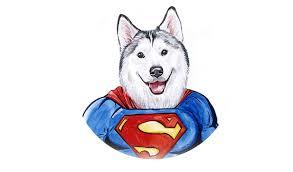 Welcome to 5th    Grade!INTRODUCTIONWelcome to 5th grade!  I am looking forward to getting to know all of the families at Oak Hill Elementary.  This year will be packed full of new and exciting learning opportunities and I can’t wait to begin the year.  Here is some important information you need to know about the upcoming school year.ScheduleClass WebpageThe address to Oak Hill’s website is www.caldwellschools.com and our page (https://www.caldwellschools.com/Domain/3744) can be found under Classroom Pages on the left.  Announcements, lesson plans, and links to education games for your children can be found here.Classroom Expectations and RoutinesI hold the students in my classroom to high expectations.  It takes 6 weeks to establish good habits, so during this time you may notice some frustration in your children.  This won’t last!!This is our core expectation matrix, but it is a work in progress throughout the year.  I am constantly taking pictures of students following expectations to post on the matrix as an example for all students to follow.  I also hold myself accountable to the same expectations.When students don’t follow expectations they consistently get an x.  They start on level  4 and their daily  privileges depend on their current level.The students brainstorm and decide what happens at each level…they also sometimes vote to change or modify things during the year.  The issue bin is used to get the process of change started.The flexible component to our classroom management is the Student Smart Team.  Students are placed in positions according to the character traits they demonstrate.  These positions change change frequently based on behavior and responsibility.  Classroom jobs and privileges are determined by their position in the Student Smart Team.Caught Being Good TicketsStudents can earn tickets for setting a good example for their friends.  They write their name on the back of the ticket and place it into a bucket.  If their name is pulled out of the bucket, they role a dice and the number rolled determines what small reward they earn.Quarterly Celebration RubricStudents have the opportunity to earn engaging activities through our quarterly celebration rubric.  The activities range from making slime and building cars to drawing with pencil and paper based on how many points they earn.  This teaches them to be accountable for their learning and takes the pressure off parents at home!  The rubric may be changed slightly based on the needs of the class.H.E.R.O Binder (Homework Notebook)Your child will be using a H.E.R.O binder.  H.E.R.O stands for Having Everything Ready and Organized.  The purpose of this binder is to help your child stay organized as the grow and learn responsibility.  Your child needs to take the binder home nightly and bring it back to school every morning.  Below you will find a brief description of each section of the binder.Folder Right Pocket (Read and send right back) These are important notes that you need to know about.  Place signed sheets back in this section.Folder Left Pocket (Left at home)  Newsletters, notes, and graded papers that need to remain at home.Money/Notes This pouch is for lunch money, permission forms, doctors notes, change in transportation notes, etc.Homework Section  Your child may use this for a place to put homework.  They will check this daily and turn in any homework to me.Class Schedule If the schedule is updated during the year the students will receive a new copy.Math ToolsScience Vocabulary Terms In order for your child to be successful on the science EOG it is critical that they know all of these terms well.  I suggest that they read and learn at least 3 new terms a night.PlannerHomeworkYour child will have homework throughout the year 2 or 3 times a week as needed. I DO expect your child to read 30 minutes every night, practice multiplication facts for 10 minutes, and study their science vocabulary terms for 10 minutes. Please understand that I do not assign busy work as homework.  If it is assigned it has a purpse and it is important for them to bring it back.  Students that do not complete and return homework may be kept in the classroom from specials to complete the assignment.5th Grade CurriculumThe NC Common Core Standards for 5th grade will keep us busy.  One of the big changes for them will be taking the 5th Grade Science EOG at the end of the year.  We will be doing some learning projects throughout the year that will require students to complete work at home.  Information will be sent home when these projects arise and students will also be given time during the day to compete them on time.Testing remains a big part of your child’s educational journey in 5th grade.  We will take several assessments throughout the year to make sure they are on track to be proficient on the end of grade testing for each subject.The following will be areas of focus in the 5th grade curriculum this year.ELARI5.2 Determine two or more main ideas of a text and explain how they are supported by key details; summarize the text.RI5.4 Determine the meaning of general academic and domain-specific words and phrases in a text relevant to grade 5 topic of subject area.RL5.4 Determine the meaning of words and phrases as they are used in a text, recognizing specific word choices that contribute to meaning and tone.RL5.2 Determine a theme of a story, drama, or poem from details in the text, including how characters in a story or drama respond to challenges or how the speaker in a poem reflects upon a topic; summarize the text.L5.4 Determine and/or clarify the meaning of unknown and multiple meaning words and phrases based on grade 5 reading content, choosing flexibly from a range of strategies, context clues, word parts, word relationships, and reference materials.Reading WorkshopDuring our reading workshop students will be engaged in fluency practice, context clues strategies, small group task practice, writing, and small group instruction.  Throughout the year we will also practice reading and following instructions and building critical thinking skills.5th Grade Year at a GlanceMathScienceGrading Scale						Report Card Percentages90-100		A					AM/AR				10%80-89		B					Classwork: 			30%70-89		C					Tests:				30%60-69		D					Projects:			15%58 <		F					Interactive Notebooks: 	15%*I do believe in letting students do corrections for any grade below a 70.  I will stamp the work with a “Please Correct” stamp and send home.  It must be corrected and returned the next day or it will stay as it is in the grade book.  Missing work will be given a 0.  I will work with them to get work completed by the end of each grading period, but the responsibility to actually do it falls on them.* Grades can be found by signing into Powerschool.  The office can help you get signed into Powerschool.  Grades are added weekly so parents can keep up with assignments that are missing or that need to be corrected.PlanbookWeekly lesson plans for our class are available on my webpage.  These plans are a great way for you to keep up with your child’s daily learning objectives and assignments.  Missed Work When students are out please look to see what they have missed in Planbook and make sure they bring home missing work.  Students that miss a day will have the work they missed placed in their mailbox in the classroom.  It is entirely up to them to get it out of their mailbox, take it home, complete it, and return it to school.  All missed work is due within a week from the absence unless prior arrangements have been made. Student ContractsBased on last year’s scores, students who were not proficient in 4th grade will be placed on contracts this year.  This is a contract between myself, the student, and the parent stating what each of us will do to help your child grow and close the gap.  Students also may be placed on a contract if assessments during the year show a lack of growth.  If your child will be on a contract, I will meet with you to review the contract and discuss options to help your child.  Field TripsWe will be taking field trips throughout the year.  On occasion, parents will not be able to attend due to lack of seating.  Field trip information will be sent home with plenty of advance notice so parents will have time to pay accordingly.  PaymentsCaldwell County has an online payment site where parents can pay for field trips and other items such as yearbooks.  An information letter will be in your child’s yellow information folder from the school.  We can still accept cash or check as well.CelebrationsCupcakes are always welcome!  Please bring any food items during our designated lunch time for celebrations.  The students will be in charge of planning parties throughout the year and will send home notes if they need parent volunteers to bring food.Parent Involvement/CommunicationParents are always welcome in the classroom.  If a parent is interested in volunteering, let me know and I will put you to work.  My cell phone number is included in my contact information and I am always available to answer questions or concerns.  I have planning time every day from 10:15-11:45, if you would like to conference, please just let me know.I am thrilled to begin my first year at Oak Hill Elementary after 15 years with the Iredell County School District!  I have heard so many wonderful things about our students and their families, so I know it is going to be a great year!!Sincerly,Ms. Roderick5th Grade TeacherOak Hill Elementary828-754-6128 (Oak Hill)704-929-0162 (Cell)kroderick@caldwellschools.com 7:30-8:00Homeroom8:00-9:30Reading9:30-10:15Reading/Social Studies10:15-11:45PE and Music11:50-12:15Lunch12:15-2:00Math2:00-2:45ScienceDeskFloorCentersReadingLinIng UpCommunicate Use whisper voices Use kind words Ask for what you need Raise your hand and wait to be called on Watch for cluesMouths offUse whisper voices Use kind words Writing in your response journals  Reading Quietly Mouths O-f-f Off Facing forwardCooperate Bottom to Bottom Back to Back Feet on the floor under the table Listening for directionsCriss cross apple sauceHands in our laps Bodies facing forwardEyes on the teacher Doing your own work Not bothering those around youYou take turns using the centersIn your reading spotDoing your workNot getting upHands to yourselfArms lengthCommit Setting a good exampleNot needing reminders of how to sitUsing your thinking Helping the teamThinking about directionsWorking more than playing Keep track of your center folderUsing your reading strategiesChallenge your selfBeing a role modelPositionQualitiesResponsibilitiesLead Students·         Listen for directions·         Pace the team (no gaps between team members)·         Make good choices·        Find the way even in difficult situations·         Assistant Teacher·         Debt Collector (homework)·         PBS Officer (lunch cards and coins)·         Line Leaders·         SecretarySwing Students·         Guide the team·         Help set the pace·         PDSA President·         Calendar·         Doorman·         Objective SpokespersonTeam Students·         Provide power·         Energize Team·         Computer Engineer·         Supply Clerk·         Sink Supervisor·         Class CustodianWheel Students·         Trustworthy·         Calm·         Stable·         Strong·         Substitute·         Librarian·         Safety Officer·         Mail Carrier (notes to office)Teacher·         Consistent·         Fair·         Move students as needed·         Give Directions1 Point2 Points3 Points4 PointsFollowedExpectationsI need help with ideas for following the expectations!Needed to practice a little more than most!Very normal most days!!ALWAYS!!!!   ☺HomeworkMissed homework 13 or more nights.Missed homework between 10-12 nights.Missed homework between 5-9 nights.Turned in homework all but 4 times.ReadingTest Scores60-69%70%-79%80%-89%<90%ReadingTestEffortUsed 1 strategy on each passage.Used 2 strategies on each passage.Used 3 strategies on each passage.Used all 4 strategies on each passage!ReadingReport CardGradeDCBAMathTest Score60-69%70%-79%80%-89%<90%MathTestEffortUsed 1 strategy on each passage.Used 2 strategies on each passage.Used 3 strategies on each passage.Used all 4 strategies on each passage!MathReport CardGradeDCBATotal1st Quarter2nd Quarter3rd Quarter4th QuarterELAKey Ideas and Evidence; Craft & StructureWord RecognitionKey Ideas and Evidence; Craft & Structure; Integrating Knowledge and AnalysisWord RecognitionKey Ideas and Evidence; Craft & Structure; Integrating Knowledge and AnalysisWord RecognitionKey Ideas and Evidence; Craft & Structure; Integrating Knowledge and AnalysisWord RecognitionMathData and GraphingProperties of Multiplication and DivisionUsing Models to Multiply and Divide FractionsUnderstanding Place Value and DecimalsUsing Models to Add and Subtract Decimals and FractionsUsing Models to Multiply and Divide Whole Numbers, Decimals and FractionsMeasurementClassifying QuardrilateralsScienceForces and MotionMatter, Property, and ChangeEnergy: Conservation and TransferEarth Systems, Structures, and ProcessesStructures and Functions of Living ThingsEcosystemsEvolution and GeneticsSocial StudiesUnited StatesHistory-Early Explorers Civics and Governance- Influences of US GovernmentCulture-Understand Cultural NarrativesGeography and Environmental Literacy-Physical Environment and MigrationCivics and Governance- Structures of US GovernmentEconomics and Financial Literacy- Understanding TradeHistory- Understanding the 13 ColoniesCulture- Understanding Interactions Between GroupsEconomics and Financial Literacy- BudgetingHistory- Women’s RightsGeography and Environmental Literacy- Technological Advances and Geographic LimitationsDomainPercentage of TestOperations and Algebraic Thinking9-13%Number and Operations in Base Ten25-29%Numbers and Operations- Fractions39-43%Measurement, Data, and Geometry19-23%ConceptPercentage of TestForces and Motion13-15%Matter: Properties of Change12-14%Energy: Conservation and Process11-13%Structures and Functions of Living Organisms14-16%Earth Systems, Structures, and Processes15-17%Ecosystems14-16%Evolution and Genetics13-15%